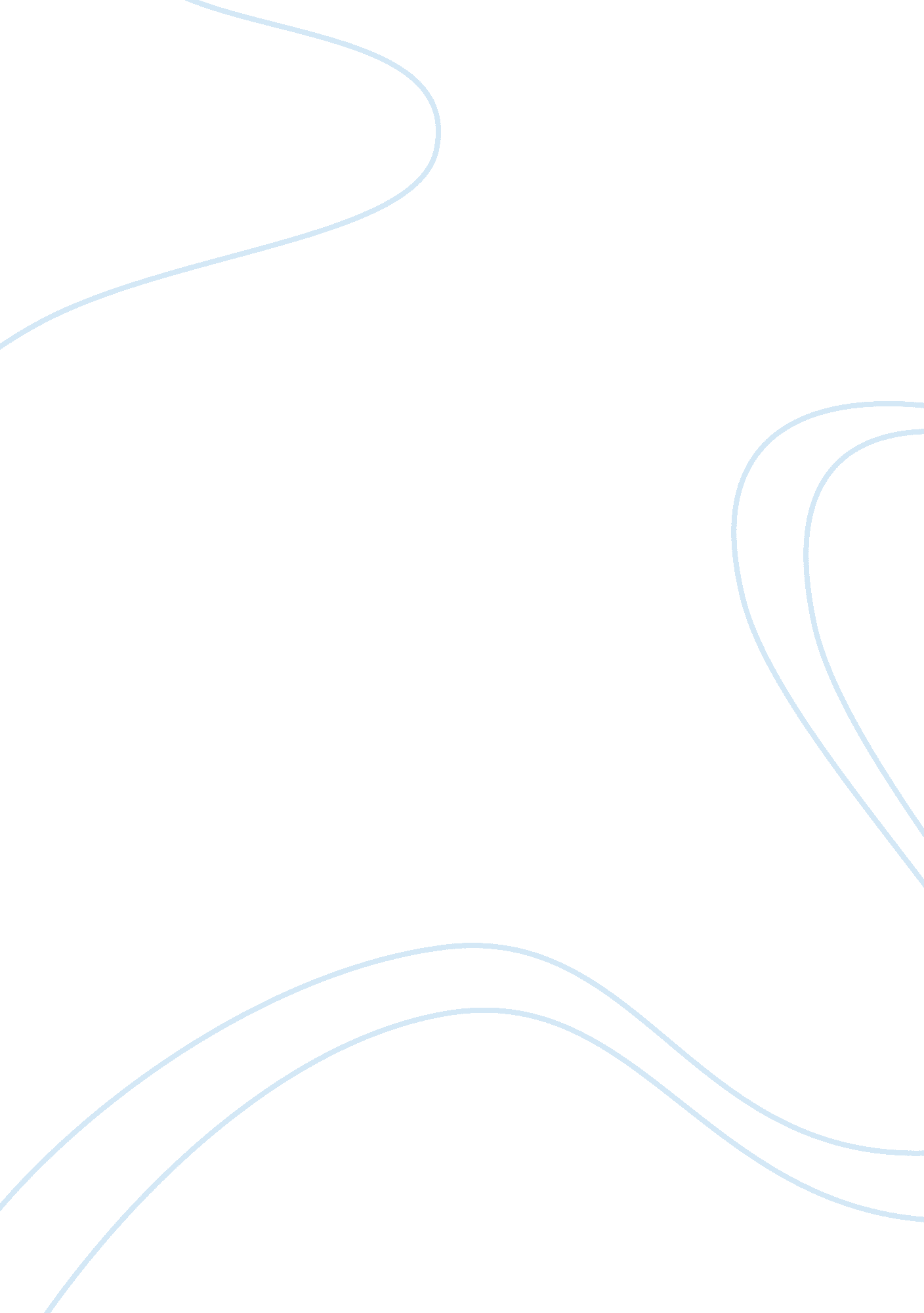 Analysis of everyman as a medieval morality play and an allegory essay sampleExperience, Human Nature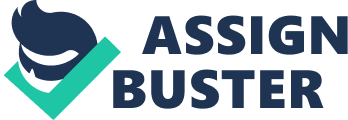 The mediaval English play Everyman is an illustration of a morality drama and a naive fable. The dramas show the calculation and opinion of the iniquitous chief character. Everyman. Death is sent to him by God and he faces the undertaking of a journey to salvage his immortal psyche. The drama efficaciously carries out the premise that people are to be judged at the terminal of their lives through secret plan. teaches the lesson that a individuals life must be devoted to God and good workss in order to salvage his or her psyche. and shows that Eveyman genuinely deserved to be saved due to his dramatic alteration. Everyman fufills the premise that people are judged at the terminal of life through its plot line. When God sends Death to Everyman. he does non make up one’s mind whether or non Everyman will be accepted into Heaven. He does non advert what his opinion will be. but simply tells Death. Go 1000 to Everyman / And demo him. in my name. / A pilgrim’s journey he must on him take. ( p. 246 ll. 66-68 ) . While Everyman is still alive no opinion is made. He merely continues on his journey. It is non until he is in his grave that a opinion is made. Just after Everyman a Good Deeds enter the grave. an Angels Tells Everyman he is to travel into Eden ( p. 250 ll. 888-901 ) . With this as the declaration. the narrative shows Everymans opinion at the terminal of his life. fufilling the premise as to when judgement will happen. Everyman teaches the lesson that Life should be devoted to good plants and God. The narrative displays this subject strongly in Everymans journey. The subject is highlighted as the chief character is seeking for company on his trek. He is deserted by the worthless things he valued. He is deserted by Beauty. stating as she leaves. Alas. whereto may I swear? / Beauty goeth fast off fro me / She promised with me to populate and decease! ( p. 249 ll. 805-807 ) . He is so refused by Strength. Discretion. the Five-Wits. and Knowlegde every bit good. The lone 1 that will attach to his is Good Deeds. stating Everyman. Fear non: I will talk for thee ( p. 250 l. 876 ) . With Good Workss as the lone one following Everyman into the grave. it is shown what earthly factors count for anything when a individual is judged. Beauty. Strength. Knowledge. and the other apostates do non count. Thus is shown that Good Workss are the most vaulauble to admittance into Heaven. Everyman deserves to be saved because he shows a dramatic alteration at the terminal of the extract. In the beginning. Everyman is scared and guilty. He doesnt want to confront God. He begs Death for twelve old ages so that [ his ] numbering book [ he ] would do so clear / That [ his ] calculation [ he } should non necessitate to fear ( p. 247. ll. 136-37 ) . As Everyman realizes he has no pick but to travel. he says to himself. How shall I do now for to pardon me? / I would to God I had ne’er be geet. / For now I fear strivings immense and great ( p. 248 11. 188-191 ) . Everyman is fearful because he is guilty. He knows he has lived sinfully. But as he comes to recognize what truly affairs and comes face to confront with his ain decease. Everyman changes wholly. He is willing to give his psyche wholeheartedly to God. As he eneters his grave. Everyman says. Into thy custodies. Lord. my psyche I commend: / Receive it. Lord. that it non be lost / As 1000 me boughtest. so me defend / That I may look with that blessed host / That shall be saved at the twenty-four hours of day of reckoning ( p. 250. 11. 880-885 ) . His calculation is clear. Everyman has come to esteem and love God. By larning to be pious. Everyman deserved to be saved. Everyman efficaciously carries out the premise that people will be judged at decease because that is exactly when Everyman recieves opinion. He. every bit good as the readers. are taught the lesson that earthly values mean nil in opinion. merely Christian ideals such as good workss. By larning this lesson and larning a love of God. Everyman deserved to be saved. 